      Карманова Елена Владимировна,                                                  высшая категория, старший учитель,                                                   учитель начальных классов,                                                 МБОУ «Школа №80 г.Донецка»ТЕМА УРОКА: С чего начинается Родина Цели урока:познакомить детей с литературными произведениями, воспитывающими любовь к Родине;сформировать начальное понятие патриотизма ;формирование нравственного сознания;развитие нравственных переживаний и чувств;формирование нравственного поведения.Задачи урока:научить детей выделению, анализу и оценке поведения с точки зрения эталонов и образцов, представленных в литературе;развивать умения чувствовать и понимать другого;воспитывать любовь к Родине с точки зрения любви к общечеловеческим ценностям;Планируемые результаты:Предметные: расширение представлений о понятиях Родина, малая Родина;Личностные: формирование чувства гордости за свою Родину;Метапредметные:Регулятивные: овладение способностью понимать учебную задачу урока и стремиться ее выполнять;Познавательные: умение отвечать на вопросы, обобщать собственное представление, соотносить изученные понятия с примерами из реальной жизни; формирование готовности к принятию и решению учебных и познавательных задач – развитие познавательной инициативы (умение задавать вопросы, участвовать в учебном сотрудничестве)Коммуникативные: формирование готовности слушать собеседника и вести диалог, оценивание своих достижений на уроке; развитие способности сохранять доброжелательное отношение друг к другу в ситуации конфликта интересов, взаимоконтроль и взаимопомощь по ходу выполнения задания.Тип урока : урок открытия новых знанийОборудование : компьютер, проектор, раздаточный материал..                             Ход урока1. Психологическая минутка- Ребята, вы любите преодолевать трудности? Поднимите руки те, кто уверен, что с ними справится. Трудность всегда преодолевается, если человек все делает с хорошим настроением и хорошими мыслями. Давайте возьмемся за руки, улыбнемся друг другу и  с хорошим настроением будем с легкостью преодолевать все трудности.2. Индуктор- Внимание на экран  (просмотр видеосюжета «С чего начинается Родина»     (Пр.1) - Ребята, какие ассоциации у вас возникли при просмотре данного видео?(мама, карта, букварь, дом, дети, дружба, береза, скворец, Родина)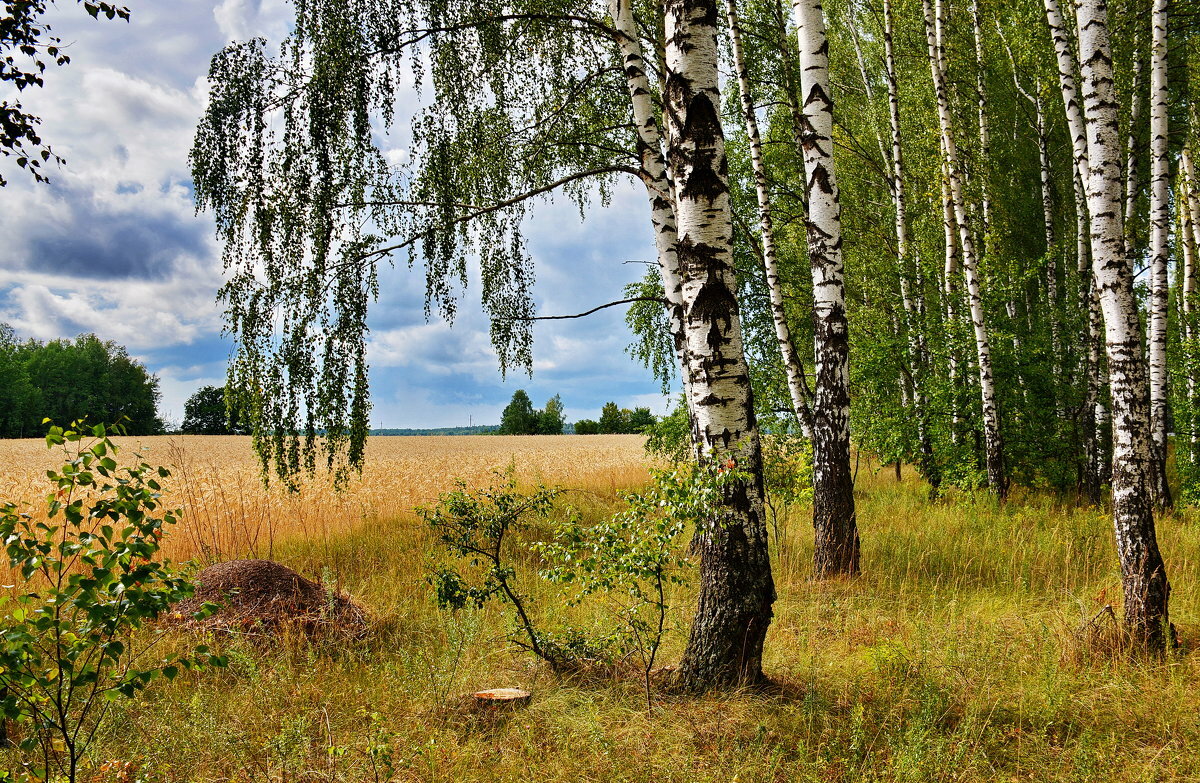 - Какие эмоции, чувства  у вас вызвал этот видеосюжет? 3. Представление темы и ожидаемых результатов- Как выдумаете, какое одно, очень важное слово для каждого человека может объединить все названные вами слова? - На этом уроке мы поговорим о чем-то очень важном для нас, высоком и глубоком, простом и бесценном.Сформулируйте тему урока. Тема нашего урока « С чего начинается Родина» - Какие результаты вы ожидаете получить от урока ?4 Работа по теме урока4.1 Послушайте притчуЖил Человеку там, где родился. И, вот, захотелось ему взглянуть на белый свет, найти райскую страну, где всем живется весело и богато.
         Отправился Он за тридевять земель. Прибыл в страну, о которой мечтал и стал там жить.
         Жилось ему там не хуже, чем в родных краях, а в чем-то может и лучше. Места там были красивые, хоромы прекрасные, одежды носил он царские, за столами сиживал богатыми…
         Но для счастья ему всегда чего-то не хватало.
         Просила его душа, о чем-то, но понять Он ее не мог и не знал, чего же ему не достает в тридевятом царстве.
         Как-то лунной ночью не спалось ему, думы думались, ответы на вопросы все искались, да в душе своей разобраться хотелось.
         Вдруг, слышит Он тихий, серебристый звук колокольчика. Прислушался.
        - «Ба! Да, это ж не колокольчик! Это ж голос чей-то!» - осенило Его. Еще лучше стал вслушиваться в эти звуки:
        - «Где родился – там сгодился», - пел тонкий серебристый голосок.
         Задумался Человек над словами этой незатейливой песенки. И понял Он, что это его Земля родная к себе зовет, души предков о себе  напоминают.
         Затосковал Человек по отчей земле, но бросить свой дом, хоромы прекрасные не мог.
         А тоска все дольше и больше. Хоромы стали видеться не такими прекрасными, как самый малый дом в родной сторонушке; одежды не такие царские, как обычное рубище, что носил в родной сторонке; столы не такие богатые и не такие вкусные, какие были пироги в родном доме его…
        Ничего не хотелось ему с тех пор, кроме родной земли, где могилка его матушки родимой и отца его, где растет рябинка им посаженная, где стоит дом, им построенный…
         Бросил Человек тридевятое царство богатое, страну эту райскую, и отправился туда, куда звала его душа, в родную сторонушку.
         И зазвенели радостным звоном голоса в душе его, и Солнце ярко освещало его путь, и дорога, словно звала за собой, а сердце радостно билось, как птица, трепеща в груди его, словно предвкушая Счастье, которое не купишь ни за какие богатства мира.
        Это был путь на Родину, дорога к себе самому!- Куда отправился Человек? - Как жилось Человеку в чужой стране?- Какую песню пел колокольчик?-Как вы понимаете слова песни колокольчиков?- Что значит «Отчая земля»?- Почему человек затосковал по родной земле?- Как вы считаете, что же такое Родина ?4.2 Работа над понятием РодинаРодина—Отечество; страна, в которой человек родился и гражданином которой является.Чтение стихотворений учителем В.Орлов «Здравствуй, Родина моя!»Утром солнышко встает,
Нас на улицу зовёт.
Выхожу из дома я:
– Здравствуй, улица моя!Я пою и в тишине
Подпевают птицы мне.
Травы шепчут мне в пути:
– Ты скорей, дружок, расти!Отвечаю травам я,
Отвечаю ветру я,
Отвечаю солнцу я:
– Здравствуй, Родина моя!Слово «Родина» произошло от древнего слова «род», которым обозначают группу людей, объединённых кровным родством. Каждый из нас -  потомок какого-либо старинного древнего рода .Наш дом, семья, родные – это наша малая родина. Для кого-то малая родина – небольшой посёлок или деревушка, для других – городская улица или зелёный дворик с качелями, песочницей и деревянной горкой. Словом, малая родина у каждого своя! Но есть Родина в широком понимании этого слова. Это наша страна. А как называется страна, в которой мы живём? 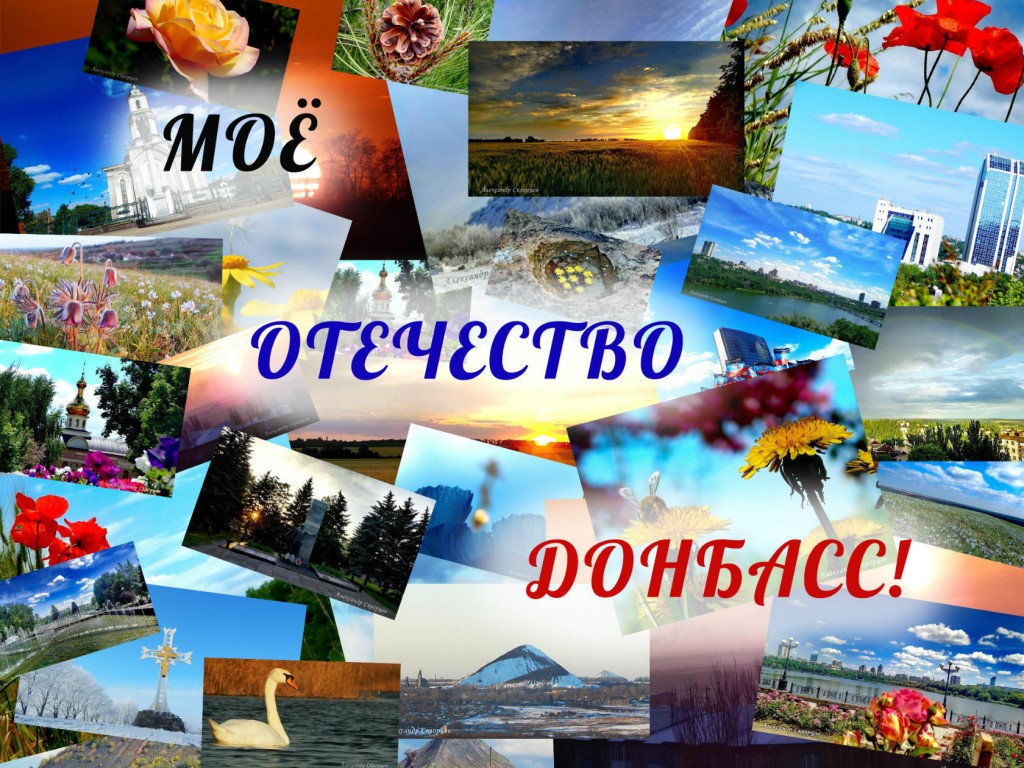 4.3 Беседа о символах ДНРКак и все страны мира , наша Республика имеет свои гимн, флаг и герб. Цвету флага придается особый смысл. Ребята , расскажите, что означают цвета нашего флага.Чёрный цвет символизирует плодородную землю Малороссии и уголь Донбасса. Синий цвет символизирует дух народа и воды Азовского моря. Красный цвет символизирует кровь, пролитую за свободу народа Герб Донецкой Народной Республики представляет собой серебряного двуглавого орла, поднявшего вверх распущенные крылья. На груди орла — в червлёном щите Святой Архистратиг Михаил в серебряном одеянии и вооружении и чёрной приволоке (мантии), с лазоревым мечом и серебряным с золотыми краями щитом с золотым крестом.- А какой город является столицей нашей Республики?  4.4 Виртуальная прогулка  по городу Донецку О красоте нашей нашего города можно говорить часами. Я предлагаю отправиться на виртуальную прогулку по родным сердцу местам.(Пр.2)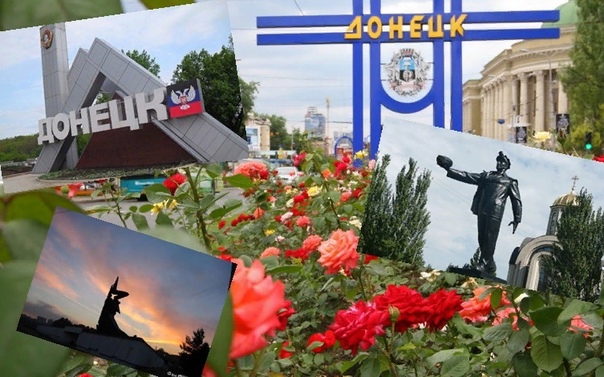 4.5 Метод общения «Настоящих друзей»- Ребята, а с чего начинается Родина? Сколько людей, столько и мнений. На этот вопрос можно дать бесконечное множество ответов, и все они будут верны. Но я считаю, что все эти мнения будет объединять одно, общее, что Родина начинается с первых самостоятельных шагов, с первой осознанной мысли. У одних- с доброго, любящего сердца мамы, у других- двор, залитый солнцем, с мягкой зеленой травой. А еще Родина начинается с первой книжки, которую ты прочитал самостоятельно.- А для вас с чего начинается Родина?.4.6Упражнение на развитие ассоциативного мышления «Три вопроса»Инструкция:- Я задам три вопроса.- Вам нужно ответить на эти вопросы всем хором, не думая.- Готовы?1.Какого цвета Родина?2. Чем пахнет Родина?3. Что кушает Родина?4.7 ФизминуткаУпражнения из мозговой гимнастики- «Ухо-нос»;- «Перекрестные движения».   4.8 Образно-ассоциативный метод  - Ребята, а как называют человека, который любит свою Родину?    Вставь недостающие слова (Пр.3)
Патриот – человек, который любит свое ......, предан своему ..........., 
совершает подвиги во имя интересов своей ..........Вообрази себя солнышком, что ты можешь сделать хорошего для людей нашего родного города Донецка. В каждом лучике нарисуй то, от чего люди нашей Родины получат радостные эмоции.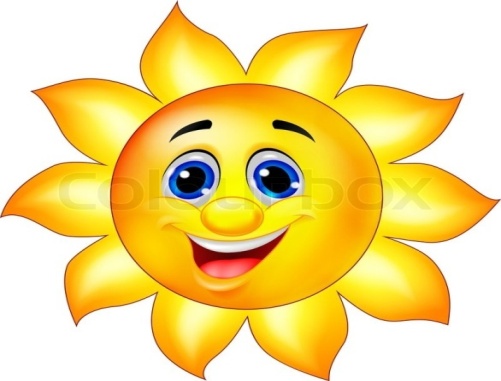 4.9 Создание творческого продукта- Ребята, а теперь я предлагаю вам объединиться в малые группы и составить синквейны по теме нашего урока. Ключевое слово РОДИНА.Инструкция: Подберите два слова, которые характеризуют Родину, т.е .отвечают на вопрос какая?;Назовите три слова , которые показывают действие ключевого слова, т.е. отвечают на вопрос что делает?;Составьте предложение, используя подобранные слова;Подберите ассоциациюНапример (Пр.4)РодинаВеликая, любимаяПритягивает, защищает, помнитРодина гордится своими героями.Отчизна5. РефлексияНаш урок заканчивается и пора подвести итоги. Живёт на земле счастье. Оно большое и разное. Высокое счастье – увидев звезды, вернуться к родному порогу, обнять отца с матерью, посидеть с друзьями, послушать, как поют птицы, как шепчут березы родной земли. Ребята, берегите это большое счастье.Я думаю, что вы будете достойными гражданами своей Родины. И совершите много добрых и полезных дел, а, может быть, кто-то из вас станет известным человеком или совершит подвиг. - А сейчас я предлагаю вспомнить всю нашу деятельность на уроке и выполнить упражнение «Незаконченное предложение»:- Я узнал…..- Я вспомнил….- Мне было интересно…..- Мы развивали….- Я буду обязательно….Список литературы:Заир-Бек С.И.Развитие критического мышления на уроке/С.И. Заир-Бек. -М.: Просвещение,2004.- с.20-27.Матюгин И.Ю.Как развивать хорошую память/И.Ю.Матюгин.-М.:РИПОЛ Классик,2004.-с.4-12.Сборник докладов научно-практической конференции «Конструирование учебного процесса на основе ТРИЗ-педагогики».-З.:Эйдос, 2005.- с.182-192.ПриложенияПриложение1  https://www.youtube.com/watch?v=U70xn5iqUIk&t=16s)Приложение 2 https://www.youtube.com/watch?v=8Uad5AdwiDc&t=38sПриложение 3Патриот – человек, который любит свое ......, предан своему ..........., 
совершает подвиги во имя интересов своей ..........Приложение 4РодинаВеликая, любимаяПритягивает, защищает, помнитРодина гордится своими героями.Отчизна